    Тема: Понятие о словах, обозначающих действия предметов.Цели урока: Ознакомление учащихся с новой частью речи – глаголом.Формирование представления о функциях глагола в речи.Повторение и обобщение знаний об уже известной части речи – имени существительном.Развитие логического мышления, внимания, памяти, устной речи.Воспитание любви к малой родине, чувства товарищества, взаимопомощи.Планируемые результаты:научить учащихся находить часть речи – глагол;учиться выражать собственное мнение и аргументировать его;воспитывать культуру поведения на уроке, аккуратность в выполнении  заданий.Оборудование: учебник “Русский язык” 2 класс, Т.Г.Рамзаева;“заколдованные листочки” с заданиями;карточки с заданиями, картинки, карточки со словами;рисунки гномов;волшебная указка;презентация.Ход урока.    1. Организационный момент.- Здравствуйте, ребята! Садитесь. Сегодня мы с нашими гостями проведем волшебные 40 минут. Давайте вместе поколдуем: сложите пальчики щепоткой и напишите в воздухе три раза букву О. Запишите сегодняшнее число. Что следует написать дальше? (Классная работа.) А вот и не угадали! Мы запишем ВОЛШЕБНАЯ РАБОТА, ведь мы сегодня побываем в волшебной стране «Речь»2. Этап подготовки учащихся к активному усвоению знаний.Волшебная страна «Речь» необъятная, богата разными словами. И как Россия состоит из субъектов федераций, так и Речь состоит из разных частей.- С какой частью речи вы уже знакомы? (Имя существительное.)  - Что вы о ней знаете? - Распределите слова и картинки в две группы:  КАРТИНКИ: олень, ,  волк , песец , почта , школа  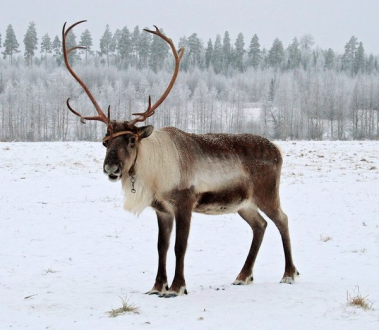 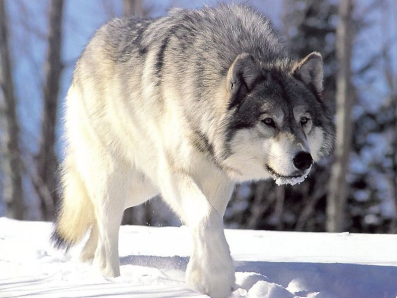 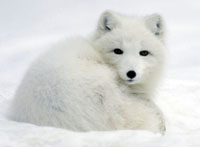 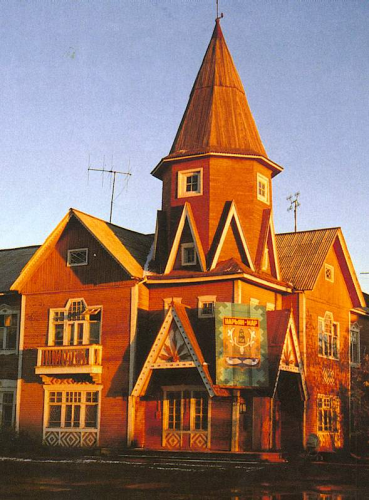 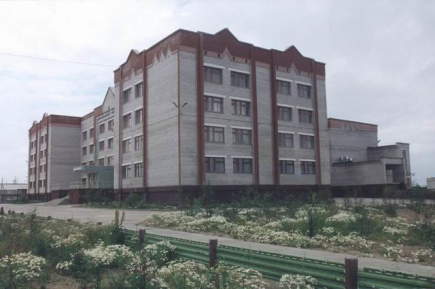 - Приведите примеры имен существительных.- По какому признаку распределили слова? (Одушевленные и неодушевленные.)- А вы заметили, что все слова и картинки были связаны с нашей Родиной? Ненецкий автономный округ (НАО)  – не смотря на суровую погоду, климат,- один из самых красивых мест на земле. Мы сегодня находимся в  волшебной стране, и в ней тоже есть  похожее место. А как наш волшебный город  называется, вы узнаете, разгадав филворды (таблица на “заколдованных” листочках). (Слово «филворд» написан на доске.)Филворд – это разновидность кроссворда, существенно отличающаяся от классического варианта. Слова в филвордах уже вписаны, могут читаться вверх, вниз, вправо и влево, но не пересекаться, надо среди этих букв найти нужное слово. Я вам немного помогла, каждое слово выделено красным цветом.Итак, ищем и вычеркиваем в таблице первое слово:Тридцать три родных сестрицы, Писаных красавицы, На одной живут странице, А повсюду славятся. (Алфавит.)- Ищем второе слово:Кто спешит так рано в школу?  Все спешат ученики!  Что несут они в портфелях?  Книги, ручки, дневники.  Как вы сделали открытие Это удивительное? Помогло нам всем ответить  Имя… (существительное).- Следующее слово отгадайте с помощью определений:«Она помогает людям понимать друг друга, много знать и дружно жить»«Она бывает письменная и устная». (Речь).Какое слово составили и прочитали из оставшихся букв? (Глагол.) Вот сегодня мы и познакомимся с новой частью речи - глаголом. Запишите это слово на заколдованном листе с большой буквы, поставьте точку. Эту часть речи населяют добрые гномики, зовутся они «Глаголики».Гномики-глаголики большие непоседы! Гномы очень разговорчивы. Они любят рассказывать, разглагольствовать о том, что делают их друзья – имена существительные. Стоит спросить: что делать предмету, что сделать с предметом, что будут делать предметы – гномики – глаголики тут как тут.3. Усвоение новых знаний.- А вот их первый верный друг! (Рисунки собаки в разных действиях.)        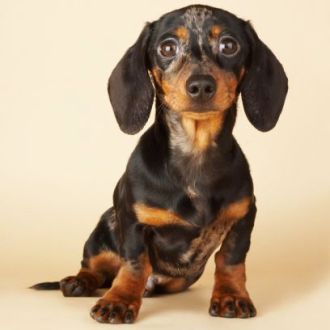 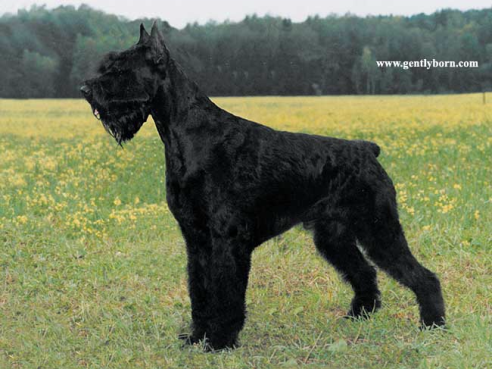 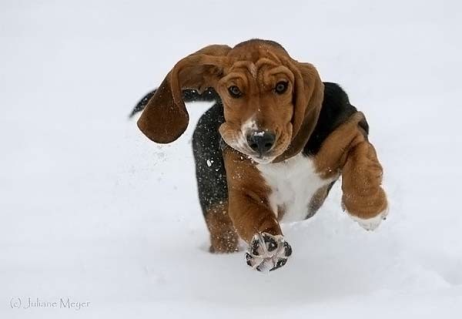 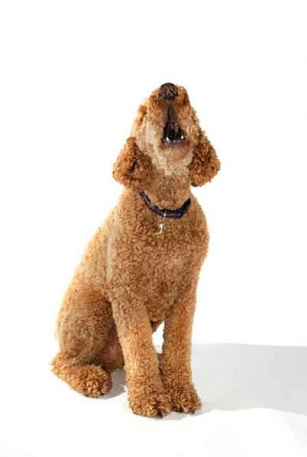 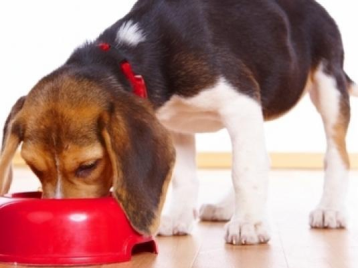 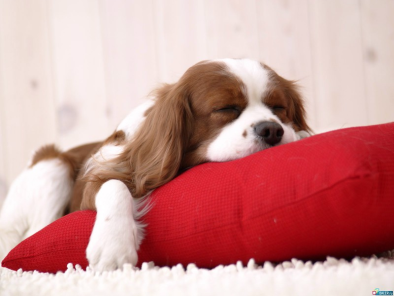 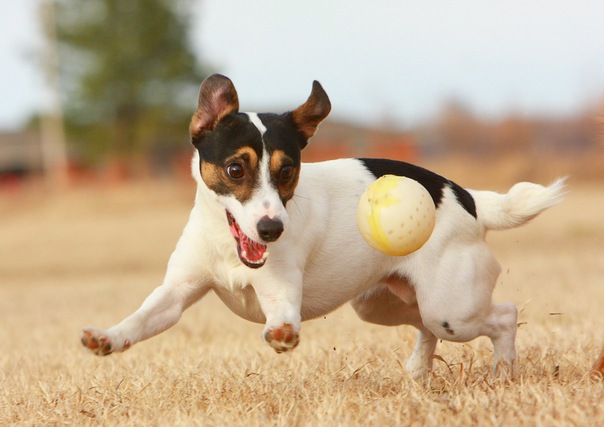 Кто это? (Собака.) Что вы можете сказать о слове “собака”? (Имя существительное, словарное, с непроверяемой безударной гласной.) Запишем это слово с красной строки. Со-ба-ка – что делает? Стоит, сидит, бежит, лежит, спит, лает, ест, играет.      - Что называют все эти слова? (Действия предмета.) А как же эти слова назвать одним словом? Помогут нам «Глаголики».Физминутка.- «Глаголики» предлагают нам  открыть книгу Заклинаний. И найти, что обозначают эти слова.- Что называют глаголы? - На какие вопросы отвечают слова, называющие действия предметов? -Как мы назовем одним словом слова стоит, сидит, лежит…? (Глаголы.)4. Закрепление новых знаний.На странице 130 Книги Заклинаний найдите заклинание № 251, прочитайте про себя.Догадались, о чем идет речь? (О ветре.) В моей волшебной стране Речи и ветер волшебный. Что-то он нам принесет? Давайте выполним задание, а я запущу пока свежий ветер. Найдите слова, которые обозначают действия предметов! Пока вы писали, к нам ветром занесло еще гномиков-глаголиков! А они к нам пожаловали не одни!Гномики-глаголики предлагают проверить, что вы сумели запомнить в их волшебной стране! На доске записаны предметы, вы должны ответить на вопросы. Если остается время, проводится игра с карточками – “Найди пару синонимов”. Цель игры — развитие речи. На 13 карточках прямоугольной формы пишут 13 глаголов из левой колонки контрольного листа к игре. Эти карточки будут находиться в первой коробке. Во вторую коробку кладут 13 карточек с глаголами-синонимами (правая колонка контрольного листа).Бояться	-  ТруситьБранить	 -  РугатьЗагореться - ЗажечьсяЗакрывать - ЗапиратьИсчезать - ПропадатьСпешить - ТоропитьсяПлакать - РыдатьПогасить - ПотушитьПокупать - ПриобретатьРаботать - ТрудитьсяРадоваться - ВеселитьсяРазрешать - ПозволятьСмеяться - Хохотать5. Информация о домашнем задании, инструктаж по его выполнению.Дома запомните волшебное заклинание «Глаголиков» из Книги Заклинаний и запишите в тетради 8 слов, которые называют ваши любимые действия. 6. Итог урока.Какую часть Речи открыла наша Волшебная работа? Гномики-глаголики рады знакомству с вами. Они решили не уходить и еще немного погостить у вас в классе до тех пор, пока мы будем знакомиться с их волшебной страной.  А теперь возьмите фломастеры и выразите свое настроение после посещения Волшебной страны Речи! На заколдованных листочках осталось расколдовать последнее задание. Нарисуйте свое настроение, которое увидели гномики в подзорную трубу! Если вы радостны, настроение прекрасное, нарисуйте вот такое личико.Если вы невеселы, вы не рады знакомству с Волшебной страной, нарисуйте вот такое личико.И если вы немного огорчены, нарисуйте такое лицо.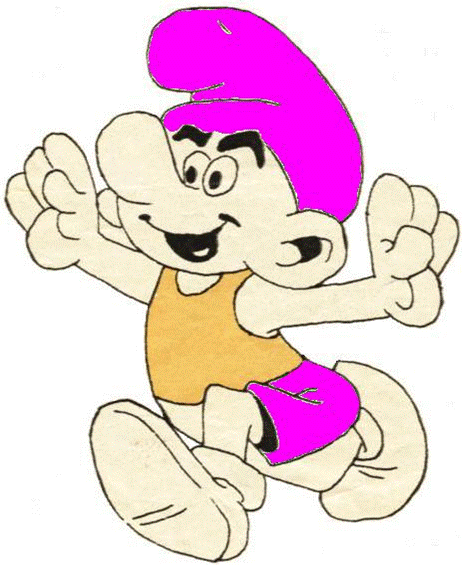 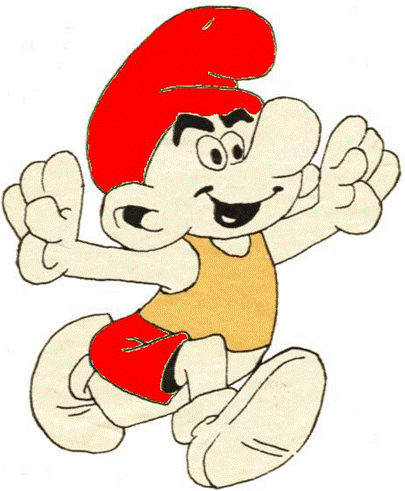 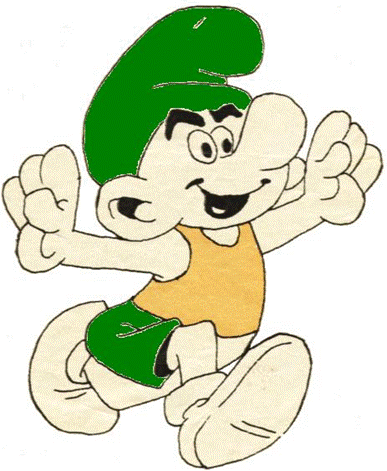 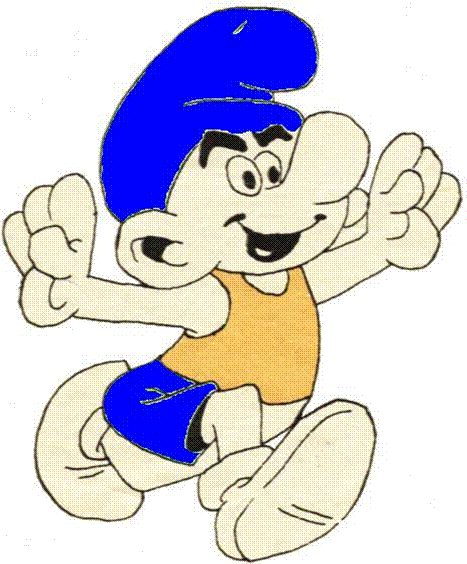 ФилвордГлагол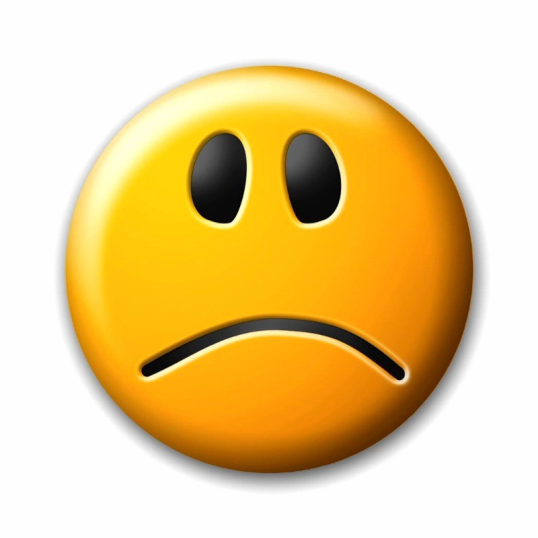 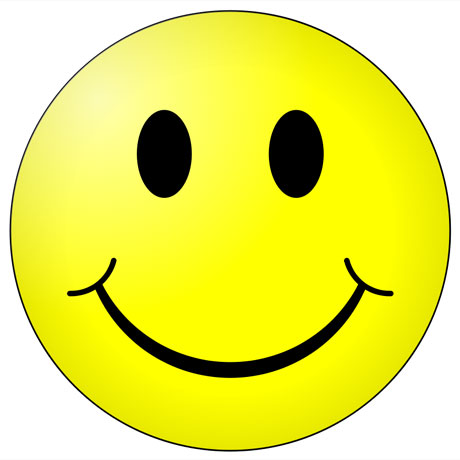 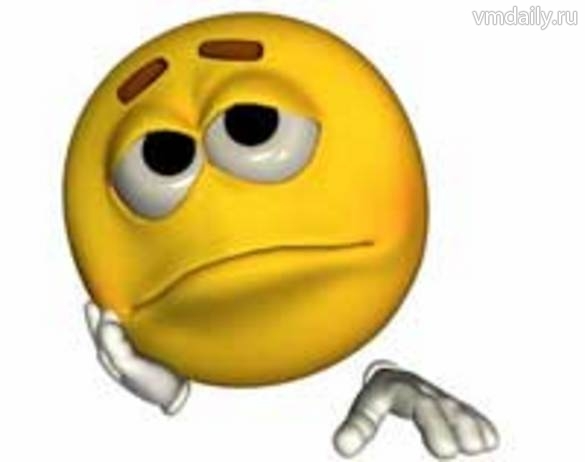 ГЛАГОЛЛЬФАЕЧЕСЕНЛВРЬЩТТОАИТСУВИЕЧто делают этими предметами?     Что делает? Кто как голос подает?Что делают? Кто как передвигается? Лопатой    - копают                       Карандашом – рисуютНожницами – режут Утюгом – гладят Ложкой – едятЛев – рычитКошка – мяукаетЛошадь – ржетУтка – крякаетВорона – каркаетПтицы – летают Бабочки – порхаютРыбы – плаваютЗмеи – ползают Лягушки прыгают